	Üniversitemizde Bilgi İşlem Daire Başkanlığında Ağ sistemleri birimde kullanılacak 5 kalem donanım malzemesi alımı  için teklifler 27/11/2017 tarih ve saat 17:00 ye kadar U.Ü. Rektörlüğü Bilgi İşlem Daire Başkanlığına elden teslim edileceği gibi posta yoluyla da gönderilebilir. (Not: Fax ile gönderilen teklifler geçerli sayılmayacaktır.)Teklif mektubu imzalı ve kaşeli olmalıdır.Teklifin hangi tarihe kadar geçerli olduğu belirtilmelidir.Sipariş sonrasında mal/hizmetin kaç günde teslim edileceği belirtilmelidir.Teklif mektubuna dosya numarası yazılmalıdır.Kısmi teklif verilmeyecektir.Mal/Hizmetle ilgili her türlü giderler (Montaj, nakliye, sigorta, vergi, vb.) tedarikçiye aittir.Teklifler KDV hariç olarak TL cinsinden verilmelidir. (TL cinsinden verilmeyen teklifler değerlendirmeye alınmayacaktır.)Mal/Hizmet ile ilgili Garanti verilmelidir. (4077 sayılı Tüketici Korunması hakkında kanun ve ilgili mevzuat gereği)Teklifler sıra numaralarına göre verilecektir.Sipariş edilen mal/hizmetin teklifte  belirtilen tarihe kadar teslim edilmesi , belirtilen tarihten  sonra  teslim edilmek istenilmesi  halinde idare tarafından mal/hizmetin kabulü yapılmayacaktır.Aşağıda idare tarafından standart hale getirilen teklif mektubu eksiksiz doldurulup gönderilmesi halinde geçerli sayılacaktır.Adres: Uludağ Üniversitesi Rektörlüğü – Bilgi İşlem Daire Başkanlığı Görükle Kampusü 16059 Nilüfer / BURSA      Tel     :  (0224) 294 05 00                  Fax    : (0224) 294 05 01TEKLİF MEKTUBUULUDAĞ ÜNİVERSİTESİ REKTÖRLÜĞÜBİLGİ İŞLEM DAİRE BAŞKANLIĞINA									             Tarih: …./…./20171- Yukarıda belirtilen ( …… Kalem ) mal/hizmet alımına ait teklifimizi KDV hariç ……………….. TL bedel karşılığında vermeyi kabul ve taahhüt ediyorum/ediyoruz. 2-Teklifimiz  …./…./2017  tarihine  kadar geçerlidir.3-Söz konusu mal/hizmet idarece tarafımıza sipariş verilmesinden sonra ……………. takvim günü içerisinde teslim edilecektir.4- 4077 Sayılı Tüketici Koruması hakkında kanun ve ilgili mevzuat hükümlerini kabul ediyor, mal/hizmet için ……. (gün/ay/yıl) garanti taahhüt ediyorum.5- Teklifimizin kabul edilmesi halinde sipariş yazısının, yukarıda yer alan;   Elektronik posta adresime veya faks numarama tebligat yapılmasını kabul ediyorum.  Elektronik posta adresime veya faks numarama tebligat yapılmasını kabul etmiyorum.    Teklif veren istekli kabul ettiği seçeneği yazacaktır. Teklif Vermeye Yetkili Kişinin; Adı ve Soyadı: İmzası: Firma KaşeDİZÜSTÜ BİLGİSAYAR TEKNİK ŞARTNAMESİÜRÜN ÖZELLİKLERİ:Kalem 1 Adet Alımı Yapılacak 1.1. İşlemci en az 7th Generation Intel(R) Core(TM) i7-7500U (Önbellek  4MB, up to 3.5 GHz) veya dengi olmalıdır.1.2. En az 16GB LPDDR3 (1866MHz) belleğe sahip olmalıdır.1.3. Ekran 13.3'' QHD Dokunmatik Ekran (En az çözünürlük 3200 x 1800) olmalıdır.1.4. En az  512GB PCIe (Solid State Drive) sabit diske sahip olmalıdır.1.5. Dahili olarak Intel HD Graphics / Paylaşımlı veya dengi ekran kartına sahip olmalıdır.1.6. Tuş dizimi Numlock ‘suz Q TR olmalıdır.1.7. Optik sürücü yok.1.8. Killer 1535 802.11ac 2x2 WiFi  sahip olmalıdır.1.9. Bluetooth versiyonu enaz 4.1 olmalıdır.1.10. En az 2 adet USB 3.0 bağlantı noktası bulunmalıdır.1.11. Ağırlığı en fazla 1,35 Kg olmalıdır.1.12. En az 4 hücreli 60WHr Integrated Battery olmalıdır.1.13.   En az 45 Watt AC Adapter European Power Cord olmalıdır.1.14. Taşıma çantası(su geçirmez sırt çantası) ile beraber verilmelidir.1.15. İşletim Sistemi yok.1.16. Enaz 2 yıl Türkiye Yetkili Servisleri Tarafından 2 Yıl Garantili olmalıdır.Network Biriminde Network Arızalarında Kullanmak için 3 Adet Diz Üstü Pc  Teknik Özellikler: 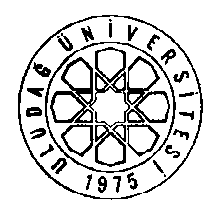 Satınalan BirimBilgi İşlem Daire BaşkanlığıBilgi İşlem Daire BaşkanlığıBilgi İşlem Daire BaşkanlığıTalep Eden BirimBİLGİ İŞLEM DAİRE BAŞKANLIĞIBİLGİ İŞLEM DAİRE BAŞKANLIĞIBİLGİ İŞLEM DAİRE BAŞKANLIĞITalep Eden Birim SorumlusuDosya Numarası2017-172017-172017-17Satınalma UsulüYaklaşık maliyet esas olmak üzere piyasa fiyat araştırmasıYaklaşık maliyet esas olmak üzere piyasa fiyat araştırmasıYaklaşık maliyet esas olmak üzere piyasa fiyat araştırmasıSatınalma MemuruZafer CANTel : 0224 294 28 23Tel : 0224 294 28 23Satınalma MemuruZafer CANFax: 0224 294 05 01Fax: 0224 294 05 01Satınalma MemuruZafer CANE-mail:zafercan@uludag.edu.trE-mail:zafercan@uludag.edu.trSıra NoMal/Hizmet CinsiMal/Hizmet ÖzellikleriMiktarıDonanımDonanımDonanımDonanım1-Diz Üstü Bilgisayari7-7500U Teknik özellikler ekte1 Adet2-Diz Üstü BilgisayarTeknik özellikler ekte3 Adet3-Ethernet Kartı 1 Gb özellikli2 Adet 4-Usb to Serial RS232 Usb 2.0Consol bağlantı3 Adet5-RC 45 Dijital ve Sesli Sinyal Tester-RJ45 Bakır Kablo Testi Dijital Göstergeli.-Sinyal izleyici.-statik ve dinamik desteğikli tüm protokollere sahip.3 AdetTeklif Vermeye Yetkili Kişinin;Teklif Vermeye Yetkili Kişinin;Adı ve SoyadıFirma AdıAçık Tebligat AdresiVergi Dairesi ve Vergi NumarasıTelefon ve Fax NumarasıElektronik Posta Adresi	Teklife İlişkin Kurum Dosya Numarası:Teklife İlişkin Kurum Dosya Numarası:Sıra NoMal/Hizmet CinsiMiktarıBirim FiyatıToplam1-2-3-4-5-6-7-8-9-10-11-12-13-14-15-KDV’siz Genel Toplam (TL)KDV’siz Genel Toplam (TL)10/100 EthernetVarAğırlık-1,59 kgBellek Hızı2400 MHzBellek Yuvası2Bluetooth ÖzelliğiVarBoyutlar380 x 260 x 24 mmCihaz Ağırlığı1,59 kgEkran Boyutu14 inçEkran Kartı Bellek TipiGDDR5Ekran Kartı Hafızası8 GBEkran Kartı İşlemcisiNvidia GeForceEkran Kartı TipiHarici Ekran KartıEkran KartıNvidia GeForce GT940MXEkran ÖzelliğiFull HDeMMC KapasitesiYokGaranti TipiResmi Distribütör GarantiliHDMIVarİşlemci Cache3 MB Cacheİşlemci Hızı2,5 GHzİşlemci TipiIntel Core i5 İşlemci7200Uİşletim SistemiWindows 10 ProKart OkuyucuVarKimin SeçimiGünlük, MobilKlavyeQ TürkçeKullanım AmacıEv Kullanıcıları - Öğrenci, Ofis ve İşMax Ekran Çözünürlüğü1920 x 1080Optik SürücüYokPaket İçeriğiNotebookParmak İzi OkuyucuVarPil3 HücreliRam (Sistem Belleği)8 GBRam TipiDDR4RenkSiyahSSD Kapasitesi256 GBUSB (Adet)3 x USB 3.0Usb 2.0YokUSB 3.03USB 3.1YokÜrün ModeliNotebookWebcamVarGaranti Süresi (Ay)24